Offene Fragen (Fachpraktiker*innen)

„Minijobs“Aufgabe: Bitte beantworten Sie die nachfolgenden Fragen anhand der Wortwolke.
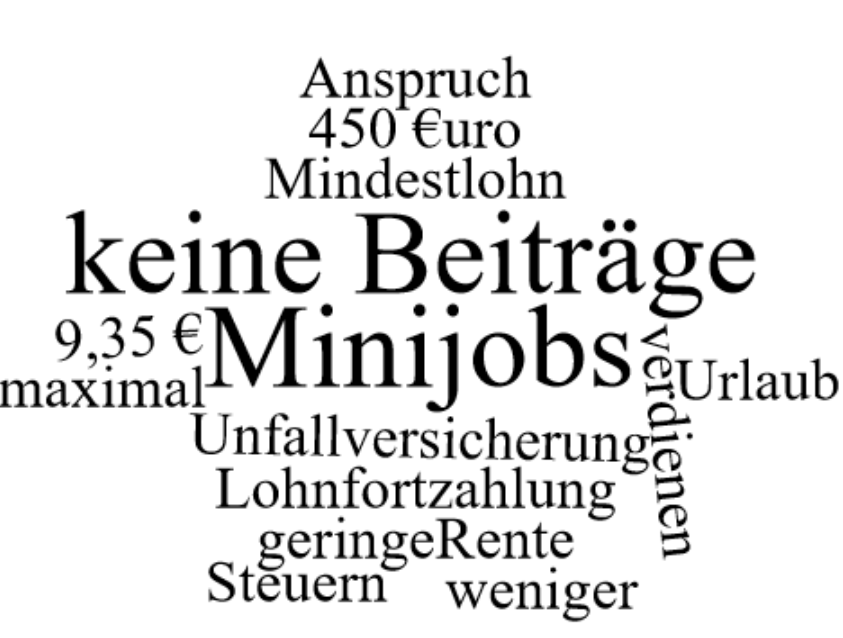 Wieviel dürfen Minijobber maximal verdienen?
____________________________________________
Welche Besonderheiten gibt es bei den 
              Lohnabzügen?
___________________________________________
___________________________________________________________________
___________________________________________________________________
Neben dem geringen Lohn haben Minijobs noch einen Nachteil. Welcher ist das?
___________________________________________________________________
___________________________________________________________________
Wie heißt die Lohngrenze, die nicht unterschritten werden darf?
___________________________________________________________________
Welche Leistungen des Arbeitgebers stehen Minijobbern neben der Entlohnung zu? Nennen Sie mindestens drei.
___________________________________________________________________
___________________________________________________________________
___________________________________________________________________


